Oradell Public School parent academyWHOKindergarten & 1st Grade Parents whenTuesday, September 17th 7:30 p.m.-8:30 p.m.Kindergarten: Room 1301st Grade: OPS Library subjectFundations: Supporting Your Child in Phonics overviewDo you want to know more about the exciting way that your children are learning to read at OPS? Then please join the Kindergarten and 1st grade teachers for this informative evening. This workshop will address the following: An overview of the Wilson Fundations phonics resource Daily lesson structures How to support your children at homeParent resources provided by Wilson Fundations PresentersKindergarten and 1st Grade Teachers Please reserve you seat by filling out the form found here.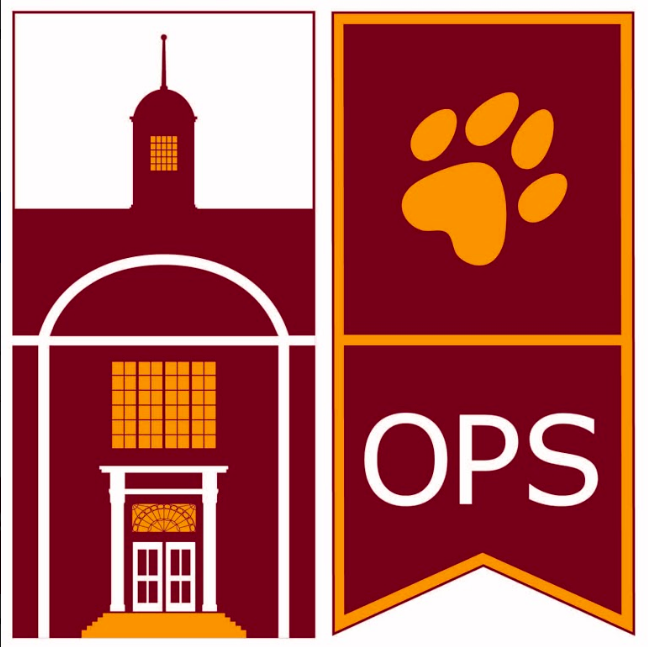 